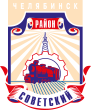 СОВЕТ депутатов советского района
первого созыва                                                              Р Е Ш Е Н И Еот 21.09.2015											№ 14/1Об утверждении Положения о порядке сообщения лицами, замещающими муниципальные должности и должности муниципальной службы в органах местного самоуправления Советского района города Челябинска, о получении подарка в связи с их должностным положением или исполнением ими служебных (должностных) обязанностей, сдачи и оценки подарка, реализации (выкупа) и зачисления средств, вырученных от его реализации, в бюджет Советского района города Челябинска.В соответствии с Федеральным законом от 25 декабря 2008 года № 273-ФЗ «О противодействии коррупции», постановлением Правительства Российской Федерации от 9 января 2014 года № 10 «О порядке сообщения отдельными категориями лиц о получении подарка в связи с их должностным положением или исполнением ими служебных (должностных) обязанностей, сдачи и оценки подарка, реализации (выкупа) и зачисления средств, вырученных от его реализации», Уставом Советского района города Челябинска Совет депутатов Советского района города ЧелябинскаРЕШАЕТ:1. Утвердить Положение о порядке сообщения лицами, замещающими муниципальные должности и должности муниципальной службы в органах местного самоуправления Советского района города Челябинска, о получении подарка в связи с их должностным положением или исполнением ими служебных (должностных) обязанностей, сдачи и оценки подарка, реализации (выкупа) и зачисления средств, вырученных от его реализации, в бюджет Советского района города Челябинска (приложение).2. Ответственность за исполнение настоящего решения возложить на Главу Советского района М.В. Буренкова и Председателя Совета депутатов Советского района В. Е. Макарова.3. Контроль исполнения настоящего решения поручить Председателю постоянной комиссии Совета депутатов Советского района по бюджету и налогам  А. В. Иванову.4. Настоящее решение вступает в силу со дня его официального обнародования.Председатель Совета депутатов
Советского района								         В. Е. МакаровГлава Советского  района						       М. В. БуренковПРИЛОЖЕНИЕк решению Совета депутатовСоветского районаот 21.09.2015 № 14/1Положениео порядке сообщения лицами, замещающими муниципальные должности и должности муниципальной службы в органах местного самоуправления Советского района города Челябинска, о получении подарка в связи с их должностным положением или исполнением ими служебных (должностных) обязанностей, сдачи и оценки подарка, реализации (выкупа) и зачислении средств, вырученных от его реализации, в бюджет
Советского района города Челябинска1. Настоящее Положение определяет порядок сообщения лицами, замещающими муниципальные должности и должности муниципальной службы в органах местного самоуправления Советского района города Челябинска, о получении подарка в связи с протокольными мероприятиями, служебными командировками и другими официальными мероприятиями, участие в которых связано с их должностным положением или исполнением ими служебных (должностных) обязанностей, порядок сдачи и оценки подарка, реализации (выкупа) и зачисления средств, вырученных от его реализации, в бюджет Советского района города Челябинска (далее - Положение).Настоящее Положение разработано в соответствии с Гражданским кодексом Российской Федерации, Федеральным законом от 2 марта 2007 года № 25-ФЗ «О муниципальной службе в Российской Федерации», Федеральным законом от 25 декабря 2008 года № 273-ФЗ «О противодействии коррупции», постановлением Правительства Российской Федерации от 9 января 2014 года № 10 «О порядке сообщения отдельными категориями лиц о получении подарка в связи с их должностным положением или исполнением ими служебных (должностных) обязанностей, сдачи и оценки подарка, реализации (выкупа) и зачисления средств, вырученных от его реализации».2. Для целей настоящего Положения используются следующие понятия:1) подарок, полученный в связи с протокольными мероприятиями, служебными командировками и другими официальными мероприятиями, - подарок, полученный лицом, замещающим муниципальную должность или должность муниципальной службы, от физических (юридических) лиц, которые осуществляют дарение, исходя из должностного положения одаряемого или исполнения им служебных (должностных) обязанностей, за исключением канцелярских принадлежностей, которые в рамках протокольных мероприятий, служебных командировок и других официальных мероприятий предоставлены каждому участнику указанных мероприятий в целях исполнения им своих служебных (должностных) обязанностей, цветов и ценных подарков, которые вручены в качестве поощрения (награды);2) получение подарка в связи с должностным положением или в связи с исполнением служебных (должностных) обязанностей - получение лицом, замещающим муниципальную должность или должность муниципальной службы, лично или через посредника от физических (юридических) лиц подарка в рамках осуществления деятельности, предусмотренной локальными нормативными актами, а также в связи с исполнением служебных (должностных) обязанностей в случаях, установленных федеральными законами и иными нормативными актами, определяющими особенности правового положения и специфику профессиональной служебной и трудовой деятельности указанного лица.3. Лица, замещающие муниципальные должности и должности муниципальной службы, не вправе получать не предусмотренные законодательством Российской Федерации подарки от физических (юридических) лиц в связи с их должностным положением или исполнением ими служебных (должностных) обязанностей.4. Лица, замещающие муниципальные должности и должности муниципальной службы, обязаны в порядке, предусмотренном настоящим Положением, уведомлять обо всех случаях получения подарка в связи с их должностным положением или исполнением служебных (должностных) обязанностей орган местного самоуправления Советского района города Челябинска (далее – Советский район), отраслевой (функциональный) орган администрации Советского района города Челябинска (далее - администрация района), наделенный правами юридического лица, в которых они проходят муниципальную службу или осуществляют свою трудовую деятельность.5. Уведомление о получении подарка лицами, замещающими муниципальные должности и должности муниципальной службы, в связи с должностным положением или исполнением служебных (должностных) обязанностей (далее - уведомление) согласно Приложению 1 к настоящему Положению представляется не позднее 3 рабочих дней со дня получения подарка в структурное подразделение (лицу), на которое правовым актом органа местного самоуправления Советского района, возложены обязанности по учету и хранению подарков (далее - уполномоченное структурное подразделение).К уведомлению прилагаются документы (при их наличии), подтверждающие стоимость подарка (кассовый чек, товарный чек, иной документ об оплате (приобретении) подарка).В случае если подарок получен во время служебной командировки, уведомление представляется не позднее 3 рабочих дней со дня возвращения лица, получившего подарок, из служебной командировки.При невозможности подачи уведомления в сроки, указанные в абзацах первом и третьем настоящего пункта, по причине, не зависящей от лица, замещающего муниципальную должность или должность муниципальной службы, оно представляется не позднее следующего дня после ее устранения.6. Уведомление подлежит регистрации уполномоченным структурным подразделением (лицом) в течение 1 рабочего дня с момента его представления в журнале регистрации уведомлений о получении подарка (Приложение 2 к настоящему Положению), который должен быть прошит, пронумерован и скреплен печатью.Уведомление составляется в 2 экземплярах, один из которых возвращается лицу, представившему уведомление, с отметкой о регистрации, другой экземпляр направляется в инвентаризационную комиссию органа местного самоуправления Советского района (далее - соответствующая комиссия), образованную в соответствии с законодательством Российской Федерации о бухгалтерском учете.7. Подарок, стоимость которого подтверждается документами и превышает 3 тысячи рублей либо стоимость которого получившим его лицом, замещающим муниципальную должность или должность муниципальной службы, неизвестна, сдается начальнику уполномоченного структурного подразделения (лицу), которое принимает его на хранение по акту приема-передачи подарка (по форме согласно Приложению 3 к настоящему Положению) не позднее 5 рабочих дней со дня регистрации уведомления в соответствующем журнале регистрации.8. Подарок, полученный лицом, замещающим муниципальную должность, независимо от его стоимости подлежит передаче на хранение в порядке, предусмотренном пунктом 7 настоящего Положения.9. До передачи по акту приема-передачи подарка начальнику уполномоченного структурного подразделения (лицу), указанному в пункте 7 настоящего Положения, ответственность в соответствии с законодательством Российской Федерации за утрату или повреждение подарка несет лицо, получившее подарок.10. В целях принятия к бухгалтерскому учету подарка в порядке, установленном законодательством Российской Федерации, определение его стоимости проводится на основе рыночной цены, действующей на дату принятия к учету подарка, или цены на аналогичную материальную ценность в сопоставимых условиях с привлечением при необходимости соответствующей комиссии.Сведения о рыночной цене подтверждаются документально, а при невозможности документального подтверждения - экспертным путем. Подарок возвращается сдавшему его лицу по акту приема-передачи подарка в случае, если его стоимость не превышает 3 тысяч рублей.11. Уполномоченное структурное подразделение (лицо) направляет необходимые документы и информацию о принятом к бухгалтерскому учету подарке, стоимость которого превышает 3 тысячи рублей, в отдел бухгалтерского учета и финансов администрации района в целях обеспечения включения его в установленном порядке в реестр муниципального имущества Советского района.12. Лица, замещающие муниципальные должности и должности муниципальной службы, сдавшие подарок, могут его выкупить, направив на имя представителя нанимателя (работодателя) соответствующее заявление не позднее 2 месяцев со дня сдачи подарка.13. Уполномоченное структурное подразделение (лицо)  в течение 3 месяцев со дня поступления заявления, указанного в пункте 12 настоящего Положения, в соответствии с резолюцией представителя нанимателя (работодателя) организует оценку стоимости подарка для реализации (выкупа) и уведомляет в письменной форме лицо, подавшее заявление, о результатах оценки, после чего в течение 1 месяца заявитель выкупает подарок по установленной в результате оценки стоимости подарка или отказывается от его выкупа.14. Подарок, в отношении которого не поступило заявление, указанное в пункте 12 настоящего Положения, может использоваться органами местного самоуправления Советского района, с учетом заключения соответствующей комиссии по поступлению и выбытию активов о целесообразности использования подарка для обеспечения их деятельности.15. В случае нецелесообразности использования подарка руководителем соответствующего органа местного самоуправления Советского района города Челябинска, принимается решение о реализации подарка и проведении оценки его стоимости для реализации (выкупа), осуществляемой  уполномоченным структурным подразделением (лицом) посредством проведения торгов (в форме открытого конкурса или открытого аукциона) в порядке, предусмотренном законодательством Российской Федерации.16. Оценка стоимости подарка для реализации (выкупа), предусмотренная пунктами 13 и 15 настоящего Положения, осуществляется субъектами оценочной деятельности в соответствии с законодательством Российской Федерации об оценочной деятельности.17. В случае если подарок не выкуплен или не реализован, руководителем соответствующего органа местного самоуправления Советского района, принимается решение о повторной реализации подарка либо о его безвозмездной передаче на баланс благотворительной организации, либо о его уничтожении в соответствии с законодательством Российской Федерации.18. Средства, вырученные от реализации (выкупа) подарка, зачисляются в доход бюджета Советского района в порядке, установленном бюджетным законодательством Российской Федерации. Глава Советского района                                                                          М. В. БуренковПРИЛОЖЕНИЕ 1к Положению о порядке сообщения лицами,замещающими муниципальные должностии должности муниципальной службы в органах местного самоуправления Советского района города Челябинска,о получении подарка в связи с их должностным положением или исполнением ими служебных (должностных) обязанностей, сдачи и оценки подарка, реализации (выкупа) и зачисления средств,  вырученных от  его реализации, в бюджет Советского района города Челябинскаот 21.09.2015 № 14/1ФОРМАУВЕДОМЛЕНИЕо получении подаркаВ ______________________________________________________________________    (наименование органа местного самоуправления Советского района города Челябинска)от ________________________________________________________________________________________________________________________________________________(Ф.И.О., занимаемая должность)В  соответствии  с  частью 2 статьи 575 Гражданского кодекса Российской Федерации,   пунктом 7 части 3 статьи 12.1  Федерального  закона  от 25 декабря  2008  года  №  273-ФЗ «О противодействии коррупции» (пунктом 5 части  1  статьи 14 Федерального закона от 2 марта 2007 года № 25-ФЗ «О муниципальной  службе  в  Российской  Федерации»)  извещаю  о получении подарка(ов)________________________________________________________________________(дата получения)на ___________________________________________________________________(наименование протокольного мероприятия, служебной командировки, иного официального мероприятия, место и дата их проведения, указание дарителя)Приложение: __________________________________________  на _____ листах                                                     (наименование документа)Подпись лица, представившего уведомление _______________       ____________                                                                                                                             (дата)Подпись лица, принявшего уведомление  __________________       ____________                                                                                                                             (дата)Регистрационный номер в журнале _______________________-------------------------------- <*>  Заполняется   при  наличии  документов,  подтверждающих  стоимость подаркаПРИЛОЖЕНИЕ 2к Положению о порядке сообщения лицами,замещающими муниципальные должностии должности муниципальной службы в органах местного самоуправления Советского района города Челябинска,о получении подарка в связи с их должностным положением или исполнением ими служебных (должностных) обязанностей, сдачи и оценки подарка, реализации (выкупа) и зачисления средств,  вырученных от  его реализации, в бюджет Советского района города Челябинскаот 21.09.2015 № 14/1ЖУРНАЛрегистрации уведомлений о получении подарковВ  журнале  регистрации  уведомлений  о  получении подарков пронумеровано и прошнуровано (________________) __________________________________ страниц.                                                      (цифрами)                       (прописью)Должностное лицо ______________ ____________ ______________________________                                            (должность)          (подпись)              (расшифровка подписи)"__" ____________ 20__ г.--------------------------------<*>   Графа 8  заполняется   при   наличии   документов,     подтверждающихстоимость подарка.<**>   Графа 9  заполняется    при    принятии   подарка  на  ответственноехранение.ПРИЛОЖЕНИЕ 3к Положению о порядке сообщения лицами,замещающими муниципальные должностии должности муниципальной службы в органах местного самоуправления Советского района города Челябинска,о получении подарка в связи с их должностным положением или исполнением ими служебных (должностных) обязанностей, сдачи и оценки подарка, реализации (выкупа) и зачисления средств,  вырученных от  его реализации, в бюджет Советского района города Челябинскаот 21.09.2015 № 14/1ФОРМААКТПриема-передачи подарка от  __________ № _____Мы, нижеподписавшиеся, ______________________________________________________________________         (Ф.И.О. ответственного лица, принявшего подарок)_______________________________________________________________________                  (Ф.И.О. лица, сдавшего подарок)_______________________________________________________________________          составили настоящий акт приема-передачи подаркаСдал __________________/_____________________________________________________         (подпись)                            (расшифровка подписи)Принял _______________/________________________________________________________         (подпись)                            (расшифровка подписи)Принято к учету ___________________________________________________________(наименование уполномоченного структурного подразделения органа местного самоуправления Советского района города Челябинска)Исполнитель______________________/_________________________________________________     (подпись)                                            (расшифровка подписи)"__" ____________ 20__ г.--------------------------------<*>   Заполняется   при   наличии   документов,   подтверждающих  стоимостьпредметов. . Челябинск, ул. Орджоникидзе 27А. (351) 237-98-82. E-mail: sovsovet@mail.ru№ п/пНаименование подаркаХарактеристика подаркаХарактеристика подаркаХарактеристика подаркаСтоимость подарка, рублей <*>№ п/пНаименование подарканаименованиеописаниеколичество предметовСтоимость подарка, рублей <*>1.2.ИтогоN п/пДата получе-ния уведомленияФамилия, имя, отчество, замещаемая должностьДата и обстоя-тельства даренияХарактеристика подаркаХарактеристика подаркаХарактеристика подаркаСтои-мость подар-ка, рублей <*>Место хране-ния подар-ка <**>N п/пДата получе-ния уведомленияФамилия, имя, отчество, замещаемая должностьДата и обстоя-тельства дарениянаимено-ваниеописаниеколичест-во предметовСтои-мость подар-ка, рублей <*>Место хране-ния подар-ка <**>1234567891.2.N п/пНаименование подаркаХарактеристика подаркаХарактеристика подаркаХарактеристика подаркаСтоимость подарка, рублей <*>N п/пНаименование подарканаименованиеописаниеколичество предметовСтоимость подарка, рублей <*>